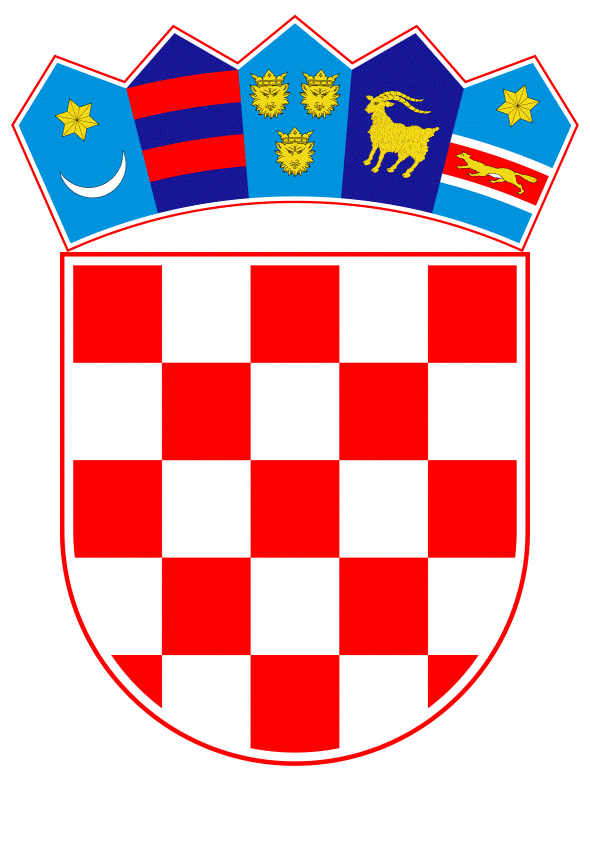 VLADA REPUBLIKE HRVATSKEZagreb, 23. siječnja 2020.______________________________________________________________________________________________________________________________________________________________________________________________________________________________											PRIJEDLOG			 Klasa:									 	Urbroj:	Zagreb,										PREDSJEDNIKU HRVATSKOGA SABORAPredmet:	Zastupničko pitanje prof. dr. sc. Željka Jovanovića, u vezi s poštivanjem Zakona o zaštiti prijavitelja nepravilnosti - odgovor Vlade		Zastupnik u Hrvatskome saboru, prof. dr. sc. Željko Jovanović, postavio je, sukladno s člancima 132., 133., 134. i 135. Poslovnika Hrvatskoga sabora (Narodne novine, br. 81/13, 113/16, 69/17 i 29/18), zastupničko pitanje u vezi s poštivanjem Zakona o zaštiti prijavitelja nepravilnosti.		Na navedeno zastupničko pitanje Vlada Republike Hrvatske, daje sljedeći odgovor:Zakon o zaštiti prijavitelja nepravilnosti (Narodne novine, broj 17/19; u daljnjem tekstu: Zakon) stupio je na snagu 1. srpnja 2019. godine. Zakon je donesen s ciljem jačanja svijesti i poticanja građana na prijavljivanje nepravilnosti o kojima imaju saznanja, a koje su povezane s obavljanjem poslova kod poslodavca. Prije donošenja ovog Zakona, zaštita prijavitelja nepravilnosti bila je djelomično regulirana u drugim zakonima, no ovim se Zakonom po prvi puta sistematizira i detaljno uređuje problematika vezana isključivo za prijavitelje nepravilnosti te ih se štiti od sankcija poslodavaca koje bi bile povezane s prijavom. Zakon uređuje prijavljivanje nepravilnosti, postupak prijavljivanja nepravilnosti, prava osoba koje prijavljuju nepravilnosti, obveze tijela javne vlasti te pravnih i fizičkih osoba u vezi s prijavom nepravilnosti, kao i druga pitanja važna za prijavu nepravilnosti i zaštitu prijavitelja nepravilnosti.Zakon se primjenjuje na sve poslodavce, bilo da je riječ o tijelima javne vlasti na središnjoj i lokalnoj razini, pravnim osobama s javnim ovlastima, trgovačkim društvima u većinskom vlasništvu države ili lokalne jedinice ili poslodavcima u privatnim sektoru. Svi poslodavci koji zapošljavaju barem 50 osoba dužni su se uskladiti sa Zakonom, odnosno uspostaviti kanale za unutarnje prijavljivanje nepravilnosti i imenovati povjerljive osobe za zaštitu prijavitelja nepravilnosti unutar poslodavca, jer im u suprotnom prijeti prekršajna odgovornost, kako za pravnu osobu poslodavca, tako i za odgovornu osobu ukoliko se obveznici ne usklade u zakonskom roku.Zakon propisuje tri kanala putem kojih se nepravilnosti mogu prijaviti: unutarnje prijavljivanje nepravilnosti (podrazumijeva prijavu povjerljivoj osobi imenovanoj od strane poslodavca za zaprimanje prijava unutar poslodavca), vanjsko prijavljivanje nepravilnosti (prijavljivanje nepravilnosti pučkom pravobranitelju, a koristi se u slučaju kada iz određenih razloga prijavljivanje povjerljivoj osobi unutar poslodavca nije moguće; primjerice, jer pravna osoba ima manje od 50 zaposlenih itd.) te javno razotkrivanje (omogućuje objavljivanje nepravilnosti putem javnosti i/ili medija, no to bi trebalo predstavljati izuzetak kada unutarnje ili vanjsko prijavljivanje nije moguće u određenim Zakonom propisanim situacijama).Također je Zakonom propisana sudska zaštita za prijavitelje nepravilnosti, ako su u vezi s prijavom nepravilnosti pretrpjeli štetnu radnju.Eventualno potrebna dodatna obrazloženja u vezi s pitanjem zastupnika, dat će Dražen Bošnjaković, ministar pravosuđa.PREDSJEDNIKmr. sc. Andrej PlenkovićPredlagatelj:Ministarstvo pravosuđaPredmet:Verifikacija odgovora na zastupničko pitanje prof. dr. sc. Željka Jovanovića, u vezi s poštivanjem Zakona o zaštiti prijavitelja nepravilnosti